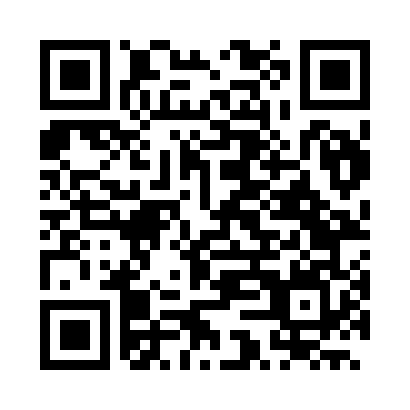 Prayer times for Caldas Novas, BrazilWed 1 May 2024 - Fri 31 May 2024High Latitude Method: NonePrayer Calculation Method: Muslim World LeagueAsar Calculation Method: ShafiPrayer times provided by https://www.salahtimes.comDateDayFajrSunriseDhuhrAsrMaghribIsha1Wed5:146:2812:123:295:557:052Thu5:146:2812:113:285:547:043Fri5:146:2912:113:285:547:044Sat5:146:2912:113:285:537:045Sun5:156:2912:113:285:537:036Mon5:156:2912:113:275:527:037Tue5:156:3012:113:275:527:028Wed5:156:3012:113:275:527:029Thu5:166:3012:113:265:517:0210Fri5:166:3112:113:265:517:0211Sat5:166:3112:113:265:507:0112Sun5:166:3112:113:265:507:0113Mon5:166:3212:113:255:507:0114Tue5:176:3212:113:255:497:0015Wed5:176:3212:113:255:497:0016Thu5:176:3312:113:255:497:0017Fri5:176:3312:113:255:497:0018Sat5:186:3312:113:245:487:0019Sun5:186:3412:113:245:487:0020Mon5:186:3412:113:245:486:5921Tue5:186:3512:113:245:486:5922Wed5:196:3512:113:245:476:5923Thu5:196:3512:113:245:476:5924Fri5:196:3612:113:245:476:5925Sat5:206:3612:113:245:476:5926Sun5:206:3612:123:245:476:5927Mon5:206:3712:123:235:476:5928Tue5:206:3712:123:235:476:5929Wed5:216:3712:123:235:466:5930Thu5:216:3812:123:235:466:5931Fri5:216:3812:123:235:466:59